Hall Green School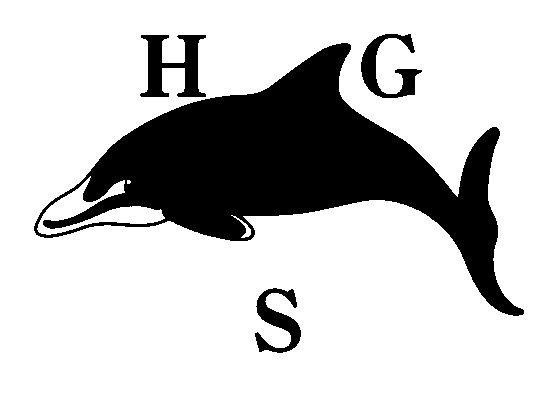 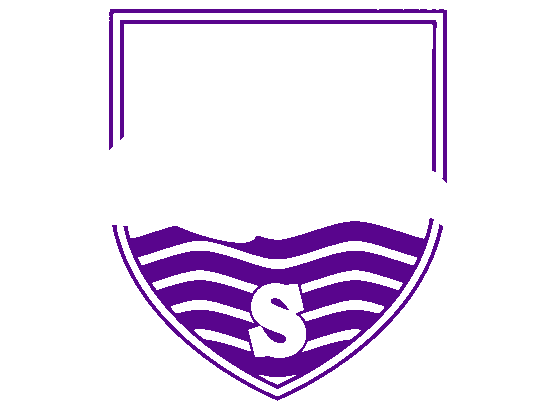 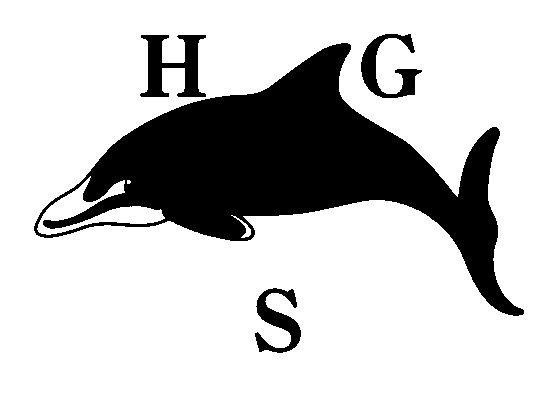 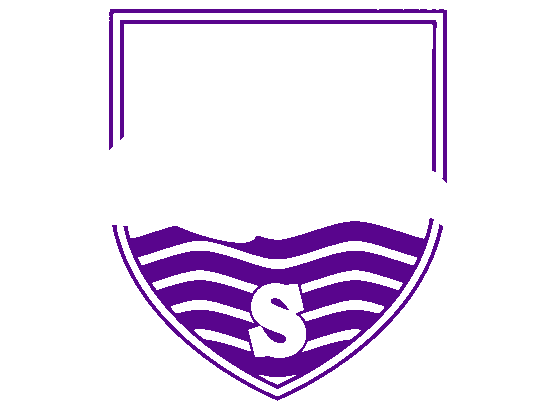 An Academy14 January 2021Dear Parent/Carer,You may have seen in the media that the government voucher scheme for those pupils entitled to free school meals is being re-started.  We have up until now ensured all pupils eligible for free school meals have been able to receive a weekly food hamper.  This provision will continue next week for those that have requested.From Monday 25 January, all pupils eligible for free school meals will receive a £15 food voucher per week and at this point the hamper provision will stop.  In the next few days you will receive an email or text from school with a letter detailing how to use the vouchers.  If you do not hear from us by Thursday 21 January, please do get in touch.   Due to the fact we have provided the option of hampers up until the 25th, the vouchers will not be back dated.For those pupils currently accessing on site provision, please note there will be no catering facilities on site and they will, therefore, need to bring food in.  Please do get in touch with us if there are any extenuating circumstances we need to be aware of.At Hall Green School we are proud of our pastoral care which includes this important aspect of school.  We understand some of the challenges around feeding children during lockdown and would urge families to seek support where needed.  Information about food banks can be found here: https://www.trusselltrust.org/get-help/find-a-foodbank/birminghamcentral/https://www.birminghammail.co.uk/news/midlands-news/foodbanks-birmingham-heres-your-nearest-14500125I hope you and your family remain safe and well.Yours faithfully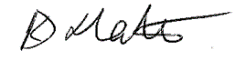 Miss K SlaterHeadteacherHall Green School is a company limited by guarantee. Registered in England & Wales. Registered Number 7892732.Registered Office: Southam Road, Hall Green, Birmingham B28 0AA   Headteacher: Miss K Slater Tel: 0121 628 8787                 Fax: 0121 702 2182 Email: enquiry@hallgreen.bham.sch.uk  www.hallgreen.bham.sch.uk